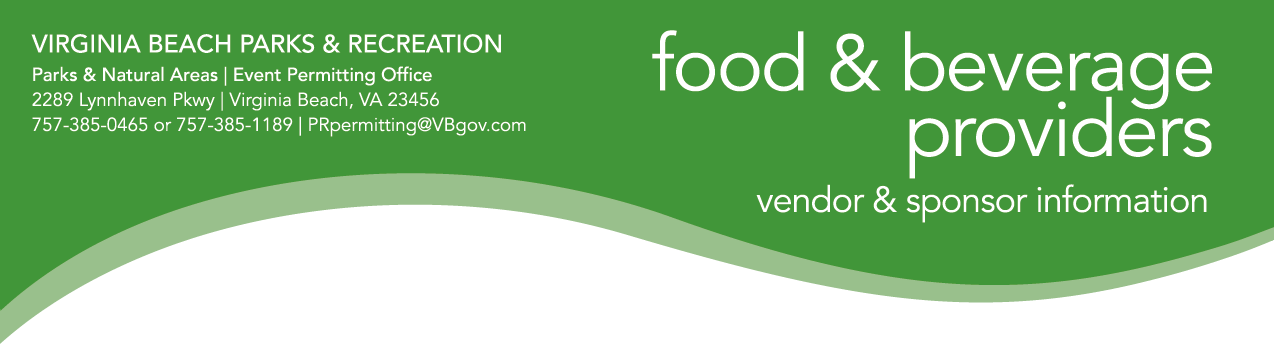 Event name:Your name:Your name:Please select one:Please select one:I represent the host organization, completing the form on behalf of the vendor/sponsor.I represent the host organization, completing the form on behalf of the vendor/sponsor.I represent the host organization, completing the form on behalf of the vendor/sponsor.I represent the host organization, completing the form on behalf of the vendor/sponsor.I represent the host organization, completing the form on behalf of the vendor/sponsor.I represent the host organization, completing the form on behalf of the vendor/sponsor.I represent the host organization, completing the form on behalf of the vendor/sponsor.I represent the host organization, completing the form on behalf of the vendor/sponsor.I represent the host organization, completing the form on behalf of the vendor/sponsor.I represent the host organization, completing the form on behalf of the vendor/sponsor.I represent the host organization, completing the form on behalf of the vendor/sponsor.I represent the host organization, completing the form on behalf of the vendor/sponsor.I am or represent the vendor/sponsor.I am or represent the vendor/sponsor.I am or represent the vendor/sponsor.I am or represent the vendor/sponsor.I am or represent the vendor/sponsor.I am or represent the vendor/sponsor.I am or represent the vendor/sponsor.I am or represent the vendor/sponsor.I am or represent the vendor/sponsor.I am or represent the vendor/sponsor.I am or represent the vendor/sponsor.I am or represent the vendor/sponsor. GENERAL INFORMATION GENERAL INFORMATION GENERAL INFORMATION GENERAL INFORMATION GENERAL INFORMATION GENERAL INFORMATIONPlease select one:Please select one:Please select one:VendorVendorSponsorSponsorBusiness / organization name:Business / organization name:Business / organization name:Business / organization name:Business / organization name:Business / organization name:Business / organization name:Business address:Business address:Business address:Business address:Contact name:Contact name:Contact name:Contact name:Business phone:Business phone:Business phone:Business phone:Cell phone:Cell phone:Email:On-site contact name:On-site contact name:On-site contact name:On-site contact name:Cell phone:Cell phone:Indicate the type of food/beverage:Indicate the type of food/beverage:Indicate the type of food/beverage:Indicate the type of food/beverage:Indicate the type of food/beverage:Indicate the type of food/beverage:Indicate the type of food/beverage:Indicate the type of food/beverage:Indicate the type of food/beverage:Indicate the type of food/beverage:Indicate the type of food/beverage:Indicate the type of food/beverage:Indicate the type of food/beverage:Indicate the type of food/beverage:Indicate the type of food/beverage:Indicate the type of food/beverage:Indicate the type of food/beverage:Indicate the type of food/beverage:Indicate the type of food/beverage:Indicate the type of food/beverage:Indicate the type of food/beverage:Indicate the type of food/beverage:Indicate the type of food/beverage:Indicate the type of food/beverage:Indicate the type of food/beverage:Indicate the type of food/beverage:Indicate the type of food/beverage:Indicate the type of food/beverage:Indicate the type of food/beverage:Indicate the type of food/beverage:Indicate the type of food/beverage:Indicate the type of food/beverage:Indicate the type of food/beverage:Indicate the type of food/beverage:Indicate the type of food/beverage:Indicate the type of food/beverage:Indicate the type of food/beverage:pre-packagedpre-packagedpre-packagedpre-packagedpre-packagedpre-packagedpre-packagedpre-packagedpre-packagedprepared off-site and delivered to the event site ready to eat/drinkprepared off-site and delivered to the event site ready to eat/drinkprepared off-site and delivered to the event site ready to eat/drinkprepared off-site and delivered to the event site ready to eat/drinkprepared off-site and delivered to the event site ready to eat/drinkprepared off-site and delivered to the event site ready to eat/drinkprepared off-site and delivered to the event site ready to eat/drinkprepared off-site and delivered to the event site ready to eat/drinkprepared off-site and delivered to the event site ready to eat/drinkprepared off-site and delivered to the event site ready to eat/drinkprepared off-site and delivered to the event site ready to eat/drinkprepared off-site and delivered to the event site ready to eat/drinkprepared off-site and delivered to the event site ready to eat/drinkprepared off-site and delivered to the event site ready to eat/drinkprepared off-site and delivered to the event site ready to eat/drinkprepared off-site and delivered to the event site ready to eat/drinkprepared off-site and delivered to the event site ready to eat/drinkprepared off-site and delivered to the event site ready to eat/drinkprepared off-site and delivered to the event site ready to eat/drinkprepared off-site and delivered to the event site ready to eat/drinkprepared, cooked or heated at the event siteprepared, cooked or heated at the event siteprepared, cooked or heated at the event site FOOD – check all that apply FOOD – check all that apply FOOD – check all that apply FOOD – check all that apply FOOD – check all that apply FOOD – check all that apply FOOD – check all that apply FOOD – check all that apply FOOD – check all that apply FOOD – check all that apply FOOD – check all that applyFood will be:Food will be:Food will be:sampledsampledsampledsampledsampledsampledsampledsampledsoldsoldsoldsoldsoldprovided by event (not sold to attendees)provided by event (not sold to attendees)provided by event (not sold to attendees)provided by event (not sold to attendees)provided by event (not sold to attendees)provided by event (not sold to attendees)provided by event (not sold to attendees)provided by event (not sold to attendees)provided by event (not sold to attendees)provided by event (not sold to attendees)provided by event (not sold to attendees)provided by event (not sold to attendees)provided by event (not sold to attendees)Food is cooked or prepared:Food is cooked or prepared:Food is cooked or prepared:Food is cooked or prepared:Food is cooked or prepared:Food is cooked or prepared:Food is cooked or prepared:Food is cooked or prepared:Food is cooked or prepared:Food is cooked or prepared:Food is cooked or prepared:Food is cooked or prepared:Food is cooked or prepared:in a church kitchenin a church kitchenin a church kitchenin a church kitchenin a church kitchenin a church kitchenin a church kitchenin a church kitchenin a church kitchenin a church kitchenin a church kitchenin a school cafeteriain a school cafeteriain a school cafeteriain a school cafeteriain a school cafeteriain a school cafeteriain a school cafeteriain a school cafeteriain a school cafeteriain a school cafeteriaoutdoors at the event siteoutdoors at the event siteoutdoors at the event siteoutdoors at the event siteoutdoors at the event siteoutdoors at the event sitein a mobile unit licensed with the Virginia Department of Healthin a mobile unit licensed with the Virginia Department of Healthin a mobile unit licensed with the Virginia Department of Healthin a mobile unit licensed with the Virginia Department of Healthin a mobile unit licensed with the Virginia Department of Healthin a mobile unit licensed with the Virginia Department of Healthin a mobile unit licensed with the Virginia Department of Healthin a mobile unit licensed with the Virginia Department of Healthin a mobile unit licensed with the Virginia Department of Healthin a mobile unit licensed with the Virginia Department of Healthin a mobile unit licensed with the Virginia Department of Healthin a mobile unit licensed with the Virginia Department of Healthin a mobile unit licensed with the Virginia Department of Healthin a mobile unit licensed with the Virginia Department of Healthin a mobile unit licensed with the Virginia Department of Healthin a mobile unit licensed with the Virginia Department of Healthin a mobile unit licensed with the Virginia Department of Healthin a mobile unit licensed with the Virginia Department of Healthin a mobile unit licensed with the Virginia Department of Healthin a mobile unit licensed with the Virginia Department of Healthin a mobile unit licensed with the Virginia Department of Healthin a mobile unit licensed with the Virginia Department of Healthin a mobile unit licensed with the Virginia Department of Healthin a mobile unit licensed with the Virginia Department of Healthin a mobile unit licensed with the Virginia Department of Healthin a mobile unit licensed with the Virginia Department of Healthin a mobile unit licensed with the Virginia Department of Healthin a mobile unit licensed with the Virginia Department of Healthin a mobile unit licensed with the Virginia Department of Healthin a mobile unit licensed with the Virginia Department of Healthin a mobile unit licensed with the Virginia Department of Healthin a mobile unit licensed with the Virginia Department of Healthin a mobile unit licensed with the Virginia Department of Healthin a mobile unit licensed with the Virginia Department of Healthin a mobile unit NOT licensed with the Virginia Department of Healthin a mobile unit NOT licensed with the Virginia Department of Healthin a mobile unit NOT licensed with the Virginia Department of Healthin a mobile unit NOT licensed with the Virginia Department of Healthin a mobile unit NOT licensed with the Virginia Department of Healthin a mobile unit NOT licensed with the Virginia Department of Healthin a mobile unit NOT licensed with the Virginia Department of Healthin a mobile unit NOT licensed with the Virginia Department of Healthin a mobile unit NOT licensed with the Virginia Department of Healthin a mobile unit NOT licensed with the Virginia Department of Healthin a mobile unit NOT licensed with the Virginia Department of Healthin a mobile unit NOT licensed with the Virginia Department of Healthin a mobile unit NOT licensed with the Virginia Department of Healthin a mobile unit NOT licensed with the Virginia Department of Healthin a mobile unit NOT licensed with the Virginia Department of Healthin a mobile unit NOT licensed with the Virginia Department of Healthin a mobile unit NOT licensed with the Virginia Department of Healthin a mobile unit NOT licensed with the Virginia Department of Healthin a mobile unit NOT licensed with the Virginia Department of Healthin a mobile unit NOT licensed with the Virginia Department of Healthin a mobile unit NOT licensed with the Virginia Department of Healthin a mobile unit NOT licensed with the Virginia Department of Healthin a mobile unit NOT licensed with the Virginia Department of Healthin a mobile unit NOT licensed with the Virginia Department of Healthin a mobile unit NOT licensed with the Virginia Department of Healthin a mobile unit NOT licensed with the Virginia Department of Healthin a mobile unit NOT licensed with the Virginia Department of Healthin a mobile unit NOT licensed with the Virginia Department of Healthin a mobile unit NOT licensed with the Virginia Department of Healthin a mobile unit NOT licensed with the Virginia Department of Healthin a mobile unit NOT licensed with the Virginia Department of Healthin a mobile unit NOT licensed with the Virginia Department of Healthin a mobile unit NOT licensed with the Virginia Department of Healthin an existing licensed establishment and delivered to the event site ready to eatin an existing licensed establishment and delivered to the event site ready to eatin an existing licensed establishment and delivered to the event site ready to eatin an existing licensed establishment and delivered to the event site ready to eatin an existing licensed establishment and delivered to the event site ready to eatin an existing licensed establishment and delivered to the event site ready to eatin an existing licensed establishment and delivered to the event site ready to eatin an existing licensed establishment and delivered to the event site ready to eatin an existing licensed establishment and delivered to the event site ready to eatin an existing licensed establishment and delivered to the event site ready to eatin an existing licensed establishment and delivered to the event site ready to eatin an existing licensed establishment and delivered to the event site ready to eatin an existing licensed establishment and delivered to the event site ready to eatin an existing licensed establishment and delivered to the event site ready to eatin an existing licensed establishment and delivered to the event site ready to eatin an existing licensed establishment and delivered to the event site ready to eatin an existing licensed establishment and delivered to the event site ready to eatin an existing licensed establishment and delivered to the event site ready to eatin an existing licensed establishment and delivered to the event site ready to eatin an existing licensed establishment and delivered to the event site ready to eatin an existing licensed establishment and delivered to the event site ready to eatin an existing licensed establishment and delivered to the event site ready to eatin an existing licensed establishment and delivered to the event site ready to eatin an existing licensed establishment and delivered to the event site ready to eatin an existing licensed establishment and delivered to the event site ready to eatin an existing licensed establishment and delivered to the event site ready to eatin an existing licensed establishment and delivered to the event site ready to eatin an existing licensed establishment and delivered to the event site ready to eatin an existing licensed establishment and delivered to the event site ready to eatin an existing licensed establishment and delivered to the event site ready to eatin an existing licensed establishment and delivered to the event site ready to eatin an existing licensed establishment and delivered to the event site ready to eatin an existing licensed establishment and delivered to the event site ready to eatDescribe the menu:Describe the menu:Describe the menu:Describe the menu:Describe the menu:Describe the menu:Describe the menu:BEVERAGES – check all that applyBEVERAGES – check all that applyBEVERAGES – check all that applyBEVERAGES – check all that applyBEVERAGES – check all that applyBEVERAGES – check all that applyBEVERAGES – check all that applyBEVERAGES – check all that applyBEVERAGES – check all that applyBEVERAGES – check all that applyBEVERAGES – check all that applyBEVERAGES – check all that applyBEVERAGES – check all that applyBEVERAGES – check all that applyBEVERAGES – check all that applyBeverages will be :Beverages will be :Beverages will be :Beverages will be :Beverages will be :Beverages will be :sampledsampledsampledsampledsampledsampledsampledsampledsoldsoldsoldsoldprovided by event (not sold to attendees)provided by event (not sold to attendees)provided by event (not sold to attendees)provided by event (not sold to attendees)provided by event (not sold to attendees)provided by event (not sold to attendees)provided by event (not sold to attendees)provided by event (not sold to attendees)provided by event (not sold to attendees)provided by event (not sold to attendees)Type of beverages:Type of beverages:Type of beverages:Type of beverages:Type of beverages:Type of beverages:non-alcoholicnon-alcoholicnon-alcoholicnon-alcoholicnon-alcoholicnon-alcoholicnon-alcoholicnon-alcoholicnon-alcoholicnon-alcoholicnon-alcoholicDescribe:Describe:Describe:Describe:alcoholicalcoholicalcoholicalcoholicalcoholicalcoholicalcoholicalcoholicalcoholicalcoholicalcoholicDescribe:Describe:Describe:Describe:HEATING ELEMENTS – check all that applyHEATING ELEMENTS – check all that applyHEATING ELEMENTS – check all that applyHEATING ELEMENTS – check all that applyHEATING ELEMENTS – check all that applyHEATING ELEMENTS – check all that applyHEATING ELEMENTS – check all that applyHEATING ELEMENTS – check all that applyHEATING ELEMENTS – check all that applyHEATING ELEMENTS – check all that applyHEATING ELEMENTS – check all that applyHEATING ELEMENTS – check all that applyHEATING ELEMENTS – check all that applyHEATING ELEMENTS – check all that applyHEATING ELEMENTS – check all that applyHEATING ELEMENTS – check all that applyHEATING ELEMENTS – check all that applyHEATING ELEMENTS – check all that applyHeating elements that will be used:Heating elements that will be used:Heating elements that will be used:Heating elements that will be used:Heating elements that will be used:Heating elements that will be used:Heating elements that will be used:Heating elements that will be used:Heating elements that will be used:Heating elements that will be used:Heating elements that will be used:Heating elements that will be used:Heating elements that will be used:Heating elements that will be used:electric applianceelectric applianceelectric applianceelectric applianceelectric applianceelectric applianceelectric applianceelectric applianceelectric applianceelectric applianceelectric appliancegrill / smoker / sterno / outdoor cookergrill / smoker / sterno / outdoor cookergrill / smoker / sterno / outdoor cookerwood / charcoalwood / charcoalwood / charcoalwood / charcoalwood / charcoalwood / charcoalwood / charcoalwood / charcoalwood / charcoalwood / charcoalwood / charcoalpropane tank – less than 500 gallons  propane tank – less than 500 gallons  propane tank – less than 500 gallons   OTHER SALES OTHER SALES OTHER SALES OTHER SALESWill other non-food products / merchandise be sold?Will other non-food products / merchandise be sold?Will other non-food products / merchandise be sold?Will other non-food products / merchandise be sold?Will other non-food products / merchandise be sold?Will other non-food products / merchandise be sold?Will other non-food products / merchandise be sold?Will other non-food products / merchandise be sold?Will other non-food products / merchandise be sold?Will other non-food products / merchandise be sold?Will other non-food products / merchandise be sold?Will other non-food products / merchandise be sold?Will other non-food products / merchandise be sold?Will other non-food products / merchandise be sold?Will other non-food products / merchandise be sold?Will other non-food products / merchandise be sold?Will other non-food products / merchandise be sold?Will other non-food products / merchandise be sold?Will other non-food products / merchandise be sold?Will other non-food products / merchandise be sold?Will other non-food products / merchandise be sold?yesyesyesyesyesnononononoIf yes, please describe:If yes, please describe:If yes, please describe:If yes, please describe:If yes, please describe:If yes, please describe:If yes, please describe:If yes, please describe:COMPLETE FOR EVENTS ON PUBLIC PROPERTY – FAILURE TO COMPLETE MAY RESULT IN DENIAL OF SERVICECOMPLETE FOR EVENTS ON PUBLIC PROPERTY – FAILURE TO COMPLETE MAY RESULT IN DENIAL OF SERVICECOMPLETE FOR EVENTS ON PUBLIC PROPERTY – FAILURE TO COMPLETE MAY RESULT IN DENIAL OF SERVICECOMPLETE FOR EVENTS ON PUBLIC PROPERTY – FAILURE TO COMPLETE MAY RESULT IN DENIAL OF SERVICECOMPLETE FOR EVENTS ON PUBLIC PROPERTY – FAILURE TO COMPLETE MAY RESULT IN DENIAL OF SERVICECOMPLETE FOR EVENTS ON PUBLIC PROPERTY – FAILURE TO COMPLETE MAY RESULT IN DENIAL OF SERVICECOMPLETE FOR EVENTS ON PUBLIC PROPERTY – FAILURE TO COMPLETE MAY RESULT IN DENIAL OF SERVICECOMPLETE FOR EVENTS ON PUBLIC PROPERTY – FAILURE TO COMPLETE MAY RESULT IN DENIAL OF SERVICEElectric source is not requestedA generator will be used to support all electrical needs.A generator will be used to support all electrical needs.A generator will be used to support all electrical needs.A generator will be used to support all electrical needs.A generator will be used to support all electrical needs.A generator will be used to support all electrical needs.Electric source is requested.  Vendor/sponsor must provide a minimum of 100’, 3-wire grounded cord acceptable for exterior use.  Complete the information below providing as much detail as possible.  Equipment not listed will not be permitted for use.  Be sure to include credit card machines, lights, etc.  Additional information may be required.Electric source is requested.  Vendor/sponsor must provide a minimum of 100’, 3-wire grounded cord acceptable for exterior use.  Complete the information below providing as much detail as possible.  Equipment not listed will not be permitted for use.  Be sure to include credit card machines, lights, etc.  Additional information may be required.Electric source is requested.  Vendor/sponsor must provide a minimum of 100’, 3-wire grounded cord acceptable for exterior use.  Complete the information below providing as much detail as possible.  Equipment not listed will not be permitted for use.  Be sure to include credit card machines, lights, etc.  Additional information may be required.Electric source is requested.  Vendor/sponsor must provide a minimum of 100’, 3-wire grounded cord acceptable for exterior use.  Complete the information below providing as much detail as possible.  Equipment not listed will not be permitted for use.  Be sure to include credit card machines, lights, etc.  Additional information may be required.Electric source is requested.  Vendor/sponsor must provide a minimum of 100’, 3-wire grounded cord acceptable for exterior use.  Complete the information below providing as much detail as possible.  Equipment not listed will not be permitted for use.  Be sure to include credit card machines, lights, etc.  Additional information may be required.Electric source is requested.  Vendor/sponsor must provide a minimum of 100’, 3-wire grounded cord acceptable for exterior use.  Complete the information below providing as much detail as possible.  Equipment not listed will not be permitted for use.  Be sure to include credit card machines, lights, etc.  Additional information may be required.Electric source is requested.  Vendor/sponsor must provide a minimum of 100’, 3-wire grounded cord acceptable for exterior use.  Complete the information below providing as much detail as possible.  Equipment not listed will not be permitted for use.  Be sure to include credit card machines, lights, etc.  Additional information may be required.Electric source is requested.  Vendor/sponsor must provide a minimum of 100’, 3-wire grounded cord acceptable for exterior use.  Complete the information below providing as much detail as possible.  Equipment not listed will not be permitted for use.  Be sure to include credit card machines, lights, etc.  Additional information may be required.Equipment descriptionEquipment descriptionEquipment descriptionEquipment description110 volts220 voltsAMPSWattsPlug typeWater service:  Water is required for any food preparation or cooking.  Water service:  Water is required for any food preparation or cooking.  Water service:  Water is required for any food preparation or cooking.  Water service:  Water is required for any food preparation or cooking.  Water service:  Water is required for any food preparation or cooking.  Water service:  Water is required for any food preparation or cooking.  Water service:  Water is required for any food preparation or cooking.  Water service:  Water is required for any food preparation or cooking.  Water service:  Water is required for any food preparation or cooking.  Water source is not requestedWater source is requested.  Vendor/sponsor must provide a minimum of 100’, foodgrade water hose and nozzle.Water source is requested.  Vendor/sponsor must provide a minimum of 100’, foodgrade water hose and nozzle.Water source is requested.  Vendor/sponsor must provide a minimum of 100’, foodgrade water hose and nozzle.Water source is requested.  Vendor/sponsor must provide a minimum of 100’, foodgrade water hose and nozzle.Water source is requested.  Vendor/sponsor must provide a minimum of 100’, foodgrade water hose and nozzle.Water source is requested.  Vendor/sponsor must provide a minimum of 100’, foodgrade water hose and nozzle.